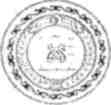 ЧЕЧЕНСКАЯ РЕСПУБЛИКАМИНИСТЕРСТВО ОБРАЗОВАНИЯ   И   НАУКИ ДЕШАРАНА. 1ИЛМАНАН А МИНИСТЕРСТВО364021. г. Грозный,ул. им. академика М.Д. Миллионщикова. 67 «а»тел.: 8 (8712) 22-27-42. факс: 22-51-88E-mail: mai№mon95.ruhttp://xvwv.mon 95.ruОКПО 45266617. ОГРН 1022002542737ИНН/КПП 2020001415/201401001iНа №	от «	»	2019 г.Главам администраций муниципальных районов и городских округов Чеченской РеспубликиРуководителям государственных образовательных организаций Министерства образования и науки Чеченской РеспубликиВ целях государственной поддержки талантливой молодежи, обеспечения текущих и перспективных потребностей экономики Чеченской Республики в профессиональных кадрах необходимой квалификации Министерство образования и науки Чеченской Республики (далее -Министерство) сообщает о готовности заключить двухсторонний договор о целевом обучении по образовательным программам высшего образования (далее - Договор) с выпускниками общеобразовательных организаций (далее - Граждане), желающих поступить в образовательные организации высшего образования, находящиеся за пределами Чеченской Республики, в соответствии с постановлением Правительства Российской Федерации от 21 марта 2019 г. № 302 «О целевом обучении по образовательным программам среднего профессионального и высшего образования и признании утратившим силу постановления Правительства Российской Федерации от 27 ноября 2013 г. № 1076» по специальностям:Педагогическое образование (профили - математика и физика);Педагогическое образование (профили - химия и биология);Педагогическое образование (профиль - иностранный язык (основной иностранный язык - английский, второй иностранный язык -немецкий/французский);4.	Педагогическое образование (профили - русский язык и литература).
Также     сообщаем,     что     Министерство     несет     ответственностьисключительно по следующим обязательствам:1. Выплата стипендии Гражданаж согласно Указу Главы Чеченской Республики от 14 июня 2016 года № 77 «Об учреждении стипендии ГлавыЧеченской Республики для студентов, направляемых на обучение в организации, находящиеся за пределами Чеченской Республики и осуществляющие образовательную деятельность по имеющим государственную аккредитацию образовательным программам высшего образования по направлению подготовки педагогических кадров», и в соответствии с постановлением Правительства Чеченской Республики от 07 октября 2016 г. № 154 «Об учреждении Порядка назначения и выплаты стипендии Главы Чеченской Республики для студентов, направляемых на обучение в организации, находящиеся за пределами Чеченской Республики и осуществляющие образовательную деятельность по имеющим государственную аккредитацию образовательным программам высшего образования по направлению подготовки педагогических кадров».2. Трудоустроустро Граждан, заключивших Договор по освоению образовательной программы, указанной в Договоре.Просим довести до сведения Граждан, что выбор образовательной организации высшего образования, находящейся за пределами Чеченской Республики, и специальности, приведенной в Указе Главы Чеченской Республики от 14 июня 2016 года № 77, остается за ними. Также после заключения Договора с Министерством Гражданам необходимо пройти конкурсный отбор на общих основаниях, проводимый образовательной организацией высшего образования.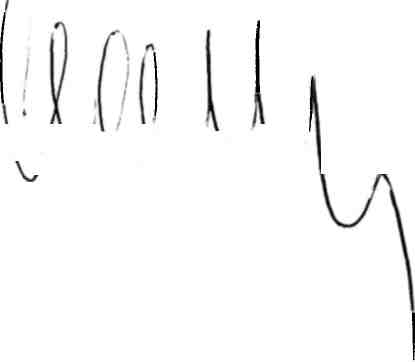 Министр	V / V \ХУ V \J	И.Б. БайхановМ.Э. Асхабов (929) 890-89-80